SUBMITTAL INSTRUCTIONSPlease provide one (1) original application with attachments & one (1) application copy to the City of Anniston Community Development Department no later than 3:00 p.m. on Friday, March 4 2022. Please label all attachments.  CHECKLISTAll submitted materials will be used in determining the organization’s eligibility for funding.Public Facilities & Improvements / Economic Development / Housing Activities OverviewThe United States Department of Housing and Urban Development (HUD), through the Community Development Block Grant (CDBG) program, provides communities with resources to address a wide range of unique community development needs. The CDBG Program provides annual grants on a formula basis to Entitlement Communities as a means to support viable communities by providing decent housing, a suitable living environment, and opportunities to expand economic opportunities, principally for low-and moderate-income persons.  The CDBG Program has three national objectives:Provide a direct benefit(s) for low to moderate-income householdsPrevent or eliminate slum or blightAddress an urgent need or problem within the communityAnnually, the City of Anniston Community Development Department requests proposals from local non-profit organizations and government entities to carry out eligible activities in the City. This funding application is from October 1, 2022, through September 30, 2023. A Selection Committee will review all applications for compliance with requirements and make funding recommendations to the City Council. Recommendations for grant awards will be provided to the City Council no later than August 2022.The following activities are eligible for CDBG funding. For a project or program to qualify for CDBG funds, 51% of the program beneficiaries must be low- to moderate-income as defined by HUD. The following table reflects the current HUD income limits for one-to-eight person households who earn at or below 80% of the Area Median Income (AMI) for Anniston-Oxford-Jacksonville, Alabama, including Calhoun County, Alabama.CDBG MAXIMUM HOUSEHOLD INCOME LIMITSFY2021 Income LimitsEffective: June 1, 2021Source: U.S. Department of Housing and Urban Development (HUD) https://www.hudexchange.info/resource/5334/cdbg-income-limits/CDBG QUALIFYING CRITERIAThe criteria for how CDBG activities benefit low and modern moderate-incomplete income (L/M) persons are categorized as follows:Area Benefit Activities – these activities must benefit all residents in a particular service area, where at least 51% (for water, sewer, and flood control projects) or 51% (for capital improvement projects) of persons in the service area are low- and moderate-income, per most recent U.S. Census Data. The service area is determined based upon the nature of the activity, location of the activity, accessibility issues, availability of similar activities, and boundaries for public facilities and public services. The service area must be determined before the provision of CDBG assistance.  Examples of eligible activities include infrastructure, public facilities, and economic development.Limited Clientele Activities – At least 51% of the beneficiaries of the proposed project activity must be low- and moderate-income. In contrast to the low-mod are a benefit activity category listed above, it is not the low- and moderate-income concentration of the service activity that determines eligibility, but rather the actual number of low-and moderate-income persons that will benefit from the activity. To qualify under this category, an activity must satisfy one of the following criteria:   Benefit a clientele that is generally presumed to be principally low- and moderate-income including abused children, battered spouses, elderly persons, severely disabled adults, homeless persons, illiterate adults, persons living with AIDS, and migrant farmworkers or   Document household size and income, which demonstrates that at least 51% of the clientele are low- and moderate-income or  Restrict income eligibility for the activity to low- and moderate-income persons or   Be of such a nature and in such a location that it can be concluded that clients are primarily low- and moderate-income.3.) Economic Development Activities: Low-mod job creation or retention activities – these activities must be undertaken with the purpose of creating or retaining permanent jobs, at least 51% of which (computed on a full-time equivalent basis) will be made available to or held by low-and moderate-income persons.Housing Activities – include that are undertaken to provide or improve permanent residential structures which, upon completion, will be occupied by at least 51% low and moderate-income households. Submission RequirementsDocumentation Check if Enclosed1. The applicant musthave a nonprofit status for at least one (1) full year, orhave two (2) full years of operating experience under another nonprofit entity, orbe a local governmental entity or agency (governmental agencies can skip to line 5)ATTACHMENT 1:Provide a copy of a 501(c) (3) designation letter from the Internal Revenue Service if a non-profit applicant2. The applicant must be registered to conduct business in the State of Alabama at the time of application.  (Not applicable to governmental agencies)ATTACHMENT 2:Provide a copy of the current certification from the AL Secretary of State. For assistance, please visit: https://www.sos.alabama.gov/3. The applicant must have an audit prepared by a qualified accountant or accounting service covering the last two most recent reporting periods of operation.  Copies of each audited financial statement must be submitted with the application. Reviews and Compilations will not be accepted. Audit findings will make the applicant ineligible to receive assistance. (Not applicable to governmental agencies)ATTACHMENT 3:Provide one copy of the last two most recent audited financial statements that meet the described criteria. Include management letters if applicable.4. Non-profit organizations must have an active Board of Directors within the last 12 months. (Not applicable to governmental agencies)ATTACHMENT 4:Provide a list of board members and a copy of board meeting minutes authorizing the submittal of this application. Please also include a copy of the Conflict of Interest Statement from the Board of Directors.5. The applicant must have at least twelve (12) months of experience directly related to the proposed project or program.ATTACHMENT 5:Provide funding commitments displayed on letterhead, resumes of principal staff and personnel directly working on the project, and descriptions of the applicant’s previous related program activities.6. The applicant must submit a written copy of its financial management procedures, including staff responsibilities and required procedures.ATTACHMENT 6:Provide a copy of the agency’s written financial management procedures and a current organization chart.7. Each applicant must submit proof of insurance for the following types of insurance: General Liability, Auto Liability, and Worker’s Compensation  ATTACHMENT 7:Provide a copy of the Certificate of Insurance. 8. Each applicant must submit proof that the organization has registered with the U.S. System for Award Management. Visit www.sam.gov.ATTACHMENT 8:Provide proof of registration with the U.S. System for Award Management.9. The contract period for the project, if approved, will begin October 1, 2022, and end no later than September 30, 2023.ATTACHMENT 9:Provide a projected timeline of proposed activities. Family/Household SizeExtremely LowVery Low Income 50%Low Income         80%1 $13,400.00  $ 22,300.00  $ 35,650.00 2 $15,300.00  $ 25,450.00  $ 40,750.00 3 $17,200.00  $ 28,650.00  $ 45,850.00 4 $19,100.00  $ 31,800.00  $ 50,900.00 5 $20,650.00  $ 34,350.00  $ 55,000.00 6 $22,200.00  $ 36,900.00  $ 59,050.00 7 $23,700.00  $ 39,450.00  $ 63,150.00 8 $25,250.00  $ 42,000.00  $ 67,200.00 AGENCY INFORMATIONAGENCY INFORMATIONAGENCY INFORMATIONAGENCY INFORMATIONAGENCY INFORMATIONAgency Name:Mailing Address:Telephone Number: Email:Email:Contact Person:Title:Title:DUNS Number:  Tax ID #:  Tax ID #:PROGRAM INFORMATIONPROGRAM INFORMATIONPROGRAM INFORMATIONPROGRAM INFORMATIONPROGRAM INFORMATIONProgram Title:Program Location:Project Priority:Please rank the priority if your agency submits more than one CDBG application. This project is ranked ____ of ____ CDBG project applications.Please rank the priority if your agency submits more than one CDBG application. This project is ranked ____ of ____ CDBG project applications.Please rank the priority if your agency submits more than one CDBG application. This project is ranked ____ of ____ CDBG project applications.Please rank the priority if your agency submits more than one CDBG application. This project is ranked ____ of ____ CDBG project applications.Project Type:ActivitiesActivitiesProject Type: Facility Acquisition Facility Acquisition Water WaterProject Type: Commercial Rehabilitation Commercial Rehabilitation Sewer SewerProject Type: Removal of Architectural Barriers for Accessibility Removal of Architectural Barriers for Accessibility Other  Other Project Type: New Construction/ Reconstruction New Construction/ Reconstruction Housing Activities Housing ActivitiesProject Type: Park Improvements Park Improvements Economic Development Activities Economic Development ActivitiesFunding Request Type: New Project New Project Existing Project  Existing Project REQUESTED FUNDINGREQUESTED FUNDINGREQUESTED FUNDINGREQUESTED FUNDINGREQUESTED FUNDINGTotal Program CostTotal Program Cost$$$Total CDBG Amount RequestedTotal CDBG Amount Requested$$$Percentage of CDBG Investment (CDBG Amount Requested/ Total Program Cost)Percentage of CDBG Investment (CDBG Amount Requested/ Total Program Cost) __________% __________% __________%ORGANIZATION INFORMATIONORGANIZATION INFORMATIONORGANIZATION INFORMATIONWhat is your organization’s mission statement?What is your organization’s mission statement?How long has the Organization existed in its current form?How long has the Organization existed in its current form?How long has the Organization had its 501 (c) (3) status?  If your organization is a government entity, enter N/A.How long has the Organization had its 501 (c) (3) status?  If your organization is a government entity, enter N/A.How many years has the Organization conducted the project/program for which it is requesting funding?How many years has the Organization conducted the project/program for which it is requesting funding?ORGANIZATION CAPACITYORGANIZATION CAPACITYORGANIZATION CAPACITYWhat percentage of the Organization’s budget is grant-funded?What percentage of the Organization’s budget is grant-funded?How many program staff  members are dedicated to this project (i.e., case managers and intake coordinators)? How many program staff  members are dedicated to this project (i.e., case managers and intake coordinators)? Does the organization have administrative staff (i.e., Accountants, Executive Directors) dedicated to this grant? Does the organization have administrative staff (i.e., Accountants, Executive Directors) dedicated to this grant? Yes  No Has the organization secured funding for the administrative staff for this project? Has the organization secured funding for the administrative staff for this project? Yes  No TARGET POPULATIONTARGET POPULATIONTARGET POPULATIONBriefly describe the target population/category of persons served in Anniston (i.e., seniors, homeless, abused children, or persons with disabilities). All services must benefit low/mod clientele. For more information, select the link provided. For more information, select the link provided.24 CFR 570.208Briefly describe the target population/category of persons served in Anniston (i.e., seniors, homeless, abused children, or persons with disabilities). All services must benefit low/mod clientele. For more information, select the link provided. For more information, select the link provided.24 CFR 570.208Briefly describe the target population/category of persons served in Anniston (i.e., seniors, homeless, abused children, or persons with disabilities). All services must benefit low/mod clientele. For more information, select the link provided. For more information, select the link provided.24 CFR 570.208PERFORMANCE OBJECTIVES & OUTCOMESPERFORMANCE OBJECTIVES & OUTCOMESPERFORMANCE OBJECTIVES & OUTCOMESSelect only one of the following objectives that best describes your project.Select only one of the following outcomes that best describes your project.Select only one of the following outcomes that best describes your project. Suitable Living Environment Improving Availability / Accessibility Improving Availability / Accessibility Decent Housing Improving Affordability Improving Affordability Creating Economic Opportunity Improving Sustainability Improving SustainabilityPUBLIC FACILITY ACTIVITIES (only)NARRATIVELow and Moderate Area Benefit: If proposing a public facility activity under the Area Benefit criteria, the facility benefits all residents of an area where at least 51 percent of the residents are low and moderate-income, answer the following question.Please provide a detailed description of the proposed project for funding. The City will require organizations to submit monthly reports pertaining to the expenditure of CDBG-funded activities. Describe and discuss any experiences you have in reporting, monitoring, and/or record-keeping compliance requirements with CDBG and other funding agencies.Describe the need for the proposed program/project within the community and provide data that supports this need. Where will the program/activity be completed or carried out?Describe the services/activities to be provided or completed and estimate the number of persons assisted with CDBG funding. Persons to be assisted should be described regarding race, ethnicity, and income level. Include any necessary data to support the clientele who will benefit from the program/project. At least 70% of clients served with CDBG funding must be LMI (low and moderate-income).Limited Clientele Criteria: If proposing a public facility activity under the Limited Clientele criteria in which the facility will benefit a specific group primarily presumed to be low and moderate-income, such as abused children, battered spouses, elderly persons, severely disabled adults, homeless persons, illiterate adults, persons living with AIDS, and migrant farmworkers of persons or serve at least 51 percent low and moderate-income persons, answer the following question. 1. Please provide a detailed description of the proposed project for funding. If this is an existing service, please also include detailed information on how the existing service will be expanded if CDBG funds are awarded, the estimated increase of persons receiving the service and discussion of additional service to be provided through project/program.2.The City of Anniston will require organizations to submit monthly reports about the expenditure of CDBG-funded activities. Describe and discuss any experiences you have in reporting, monitoring, and record-keeping compliance requirements with CDBG and other funding agencies. 3.Describe the need for the proposed program/project within the community and provide data that supports this need. Where will the program/activity be completed or carried out?4.Describe the services/activities to be provided or completed and estimate the number of persons assisted with CDBG funding. Persons to be assisted should be described regarding race, ethnicity, and income level. Include any necessary data to support the clientele who will benefit from the program/project. At least 70% of clients served with CDBG funding must be LMI (low and moderate-income).Please describe your organization’s method for determining income eligibility. ECONOMIC DEVELOPMENT ACTIVITIES (only)NARRATIVEType of Funding Requested:☐ Grant                               ☐ Loan (Explain Below)                         ☐ Combination (Explain Below)If this is a loan request or a combined loan/grant request, provide a proposed repayment schedule and terms. Please note that for-profit agencies are generally not eligible for grants. 2. Eligible Economic Development Activities: Please check below the eligible economic development activities that will be undertaken: (Check all that apply)☐ Commercial/Industrial land acquisition/disposition☐ Commercial/industrial infrastructure development☐ Commercial/industrial building acquisition, construction, rehabilitation☐ Other commercial/industrial improvements☐ Direct financial assistance to for-profits☐ Economic development technical assistance☐ Micro-enterprise assistance☐ Other; specify: ________________________________________________________________3. Estimated Full-time Private Sector Jobs Created/Retained (if applicable)# of new jobs to be created: _____________________________________________# existing jobs to be retained: _____________________________________________# of jobs to be available to low/mod persons: ________________________________4.Types of Private Sector Jobs Created/Retained (If applicable)Indicate the specific types of jobs to be created/retained, including the # of each type of job and the pay or professional level. Estimated number of businesses Assisted (if applicable)# of new businesses to be assisted _____________________________________________# of business expansions to be assisted _____________________________________________# of business relocations to be assisted _____________________________________________For business relocations: Specify area/location from which business will move, and explain why relocation is needed. Please provide a description of the proposed project for funding. Summary of Project Need and Justification: Provide a concise summary of the need for the project and why this project is a priority. Please indicate who is served or will be served by the facility, and include information about the location of similar facilities; the demand for services in the surrounding area; pedestrian, bicycle and public transit accessibility; and the applicant’s financial ability to operate and maintain the facility.HOUSING RELATED ACTIVITIES (only)NARRATIVEPlease provide the exact address(s) where the housing activity will take place. If address(s) have not been identified, please describe the criteria that will be used to select structure(s).not been identified; please describe the criteria used to select structure(s).Please provide the number of units to be assisted: _________________________Please describe the current condition of the structure(s):Please describe in detail the type of activity(s) to be completed.If applicable, please describe if counseling services will be offered to homeowners.Please describe how your organization proposes to monitor the project after completion.PLEASE COMPLETE FOR ALL CDBG ACTIVITIESIX. LEVERAGINGLeveraging other funding: If applicable, please describe how your municipality or agency will leverage other funds, public or private, over the long term to support similar projects and reduce reliance upon the City’s CDBG funding.X. TIMETABLETimetable: Provide your timetable for execution of project activities, explaining any phasing or staging of activities that will be required. Assume that the City’s funding will be available after October of the program year from which funding is being requested. The timetable should include any needed design or bid preparation activities, procurement actions, and all major components up to occupancy of the facility.BUDGET INFORMATION(For Construction/Development Projects)BUDGET INFORMATION(For Construction/Development Projects)BUDGET INFORMATION(For Construction/Development Projects)BUDGET INFORMATION(For Construction/Development Projects)BUDGET PROPOSALBUDGET PROPOSALBUDGET PROPOSALBUDGET PROPOSALComplete the following budget template:Complete the following budget template:Complete the following budget template:Complete the following budget template:Line ItemsCDBG FundsOther FundsTotal FundsAppraisals$$$Acquisition$$$Legal Services$$$Demolition$$$Architects$$$Surveys$$$Other$$$Site Preparation$$$Labor$$$Materials$$$Equipment$$$Fees and Permits$$$Construction Management FeesBuilder/Developer Fees$$$Builder/Developer Fees$$$Lead-Based Paint Assessment/AbatementAssessment/Abatement$$$Insurance/Bonding$$$Audit $$$Other (Specify):_______________$$$Other (Specify):_______________$$$Other (Specify):_______________$$$Total Construction Costs$$$Relocation Assistance$$$GRAND TOTAL$$$BUDGET INFORMATION (For Service/Operational Costs)BUDGET INFORMATION (For Service/Operational Costs)BUDGET INFORMATION (For Service/Operational Costs)BUDGET INFORMATION (For Service/Operational Costs)BUDGET PROPOSALBUDGET PROPOSALBUDGET PROPOSALBUDGET PROPOSALComplete the following budget template:Complete the following budget template:Complete the following budget template:Complete the following budget template:Line ItemsCDBG FundsOther FundsTotal FundsStaff Salaries$$$Staff Fringe Benefits$$$Staff Travel$$$Office/Program Communications$$$Office/Program Rental/Lease$$$Office/Program Utilities$$$Equipment Purchase$$$Office/Program Materials/Supplies$$$Insurance/Bonding6$$$Contractual Services$$$Direct Client Cost8$$$Printing and Reproduction$$$AuditGRAND TOTAL$$$BUDGET PROPOSAL NARRATIVE1. For each line item listed in your budget, provide a detailed description of how CDBG funds will be used to support your program. 2. Please provide the source and amount of funding commitments and additional funding awarded in the past three years for this project. CONFLICT OF INTEREST ACKNOWLEDGEMENTDo any family relationships (by blood or marriage) exist between staff in your organization and Agency Board members?  Yes       No   If yes, please explain in detail and document the staff person’s involvement with these grant funds in the section below.Do any family relationships (by blood or marriage) exist between staff in your organization and Anniston City Council? Yes      No   If yes, please explain in detail and document the staff person’s involvement with these grant funds in the section below.ACKNOWLEDGED RESPONSIBILITY TO ABIDE BY ALL HUD AND CITY OF ANNISTON REQUIREMENTSThe applicant agrees to abide by all policies, regulations, ordinances, or statutes required by HUD and the City of Anniston. Please select the following link to comprehensively review the CDBG regulations, 24 CFR 570. Yes      No  CERTIFICATIONI certify that the applicant agency meets the conditions specified in the application instructions and will be able to carry out the proposed services in concert with all federal requirements. I also certify that the organization is a certified IRS 501(c) (3) non-profit or governmental agency. I agree to adhere to the above provisions for all programs receiving assistance from the US Department of Housing & Urban Development. All board and staff members have disclosed any potential conflicts of interest that could violate CDBG Program regulations at this time or a later date. I further certify that I have reviewed the contents of this application and the rating form and deem them to be accurate and true.Authorized Representative                             Signature                                                                                                    Date                           Printed Name                                                                                              Title                                      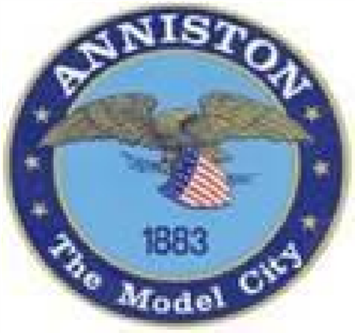 